Lesson 14: Bisect ItLet’s prove that some constructions we conjectured about really work.14.1: Why Does This Construction Work?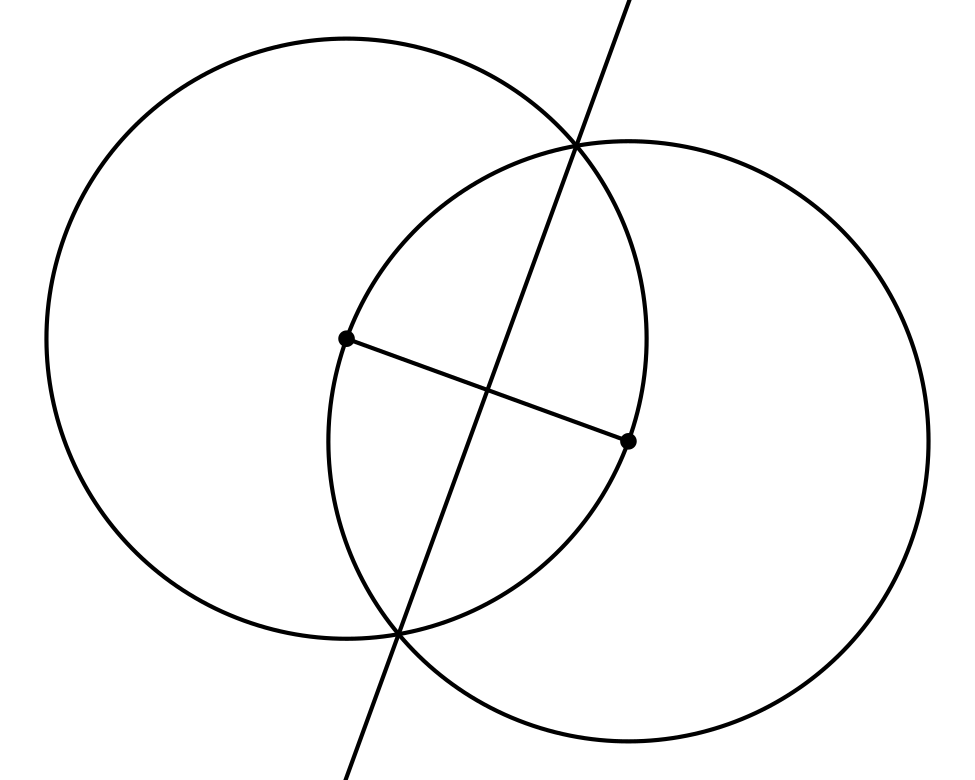 If you are Partner A, explain to your partner what steps were taken to construct the perpendicular bisector in this image.If you are Partner B, listen to your partner’s explanation, and then explain to your partner why these steps produce a line with the properties of a perpendicular bisector.Then, work together to make sure the main steps in Partner A’s explanation have a reason from Partner B’s explanation.14.2: Construction from DefinitionHan, Clare, and Andre thought of a way to construct an angle bisector. They used a circle to construct points  and  the same distance from . Then they connected  and  and found the midpoint of segment . They thought that ray  would be the bisector of angle . Mark the given information on the diagram: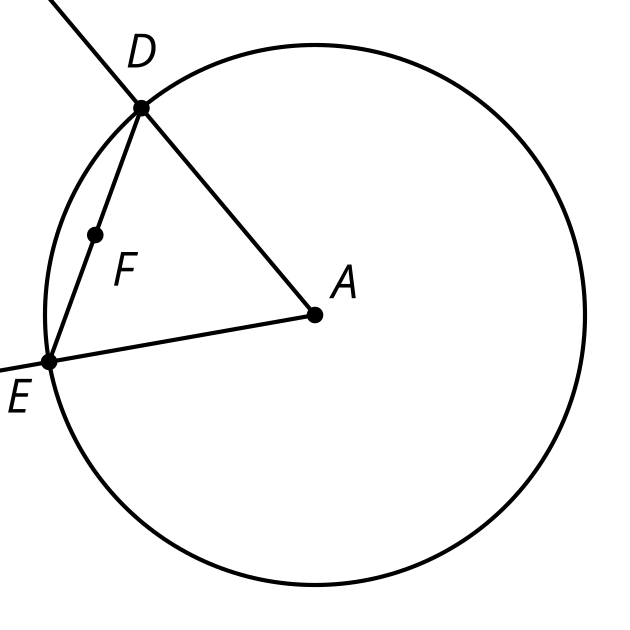 Han’s rough-draft justification:  is the midpoint of segment . I noticed that  is also on the perpendicular bisector of angle .Clare’s rough-draft justification: Since segment  is congruent to segment , triangle  is isosceles.  has to be congruent to  because they are the same length. So,  has to be the angle bisector.Andre’s rough-draft justification: What if you draw a segment from  to ? Segments  and  are congruent. Also, angle  is congruent to angle . Then both triangles are congruent on either side of the angle bisector line.Each student tried to justify why their construction worked. With your partner, discuss each student’s approach.What do you notice that this student understands about the problem?What question would you ask them to help them move forward?Using the ideas you heard and the ways that each student could make their explanation better, write your own explanation for why ray  must be an angle bisector.14.3: Reflecting on ReflectionHere is a diagram of an isosceles triangle  with segment  congruent to segment .
Here is a valid proof that the angle bisector of the vertex angle of an isosceles triangle is a line of symmetry.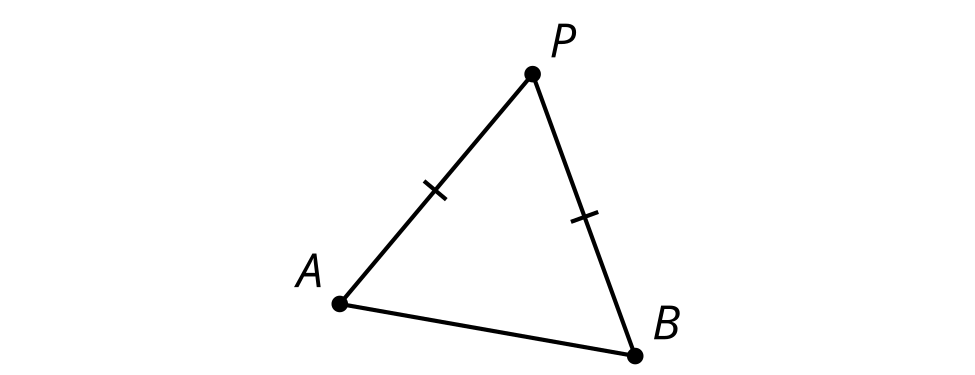 Read the proof and annotate the diagram with each piece of information in the proof.Write a summary of how this proof shows the angle bisector of the vertex angle of an isosceles triangle is a line of symmetry.Segment  is congruent to segment  because triangle  is isosceles.The angle bisector of  intersects segment . Call that point .By the definition of angle bisector, angles  and  are congruent. Segment  is congruent to itself.By the Side-Angle-Side Triangle Congruence Theorem, triangle  must be congruent to triangle .Therefore the corresponding segments  and  are congruent and corresponding angles  and  are congruent.Since angles  and  are both congruent and supplementary angles, each angle must be a right angle.So  must be the perpendicular bisector of segment .Because reflection across perpendicular bisectors takes segments onto themselves and swaps the endpoints, when we reflect the triangle across  the vertex  will stay in the same spot and the 2 endpoints of the base,  and , will switch places.Therefore the angle bisector  is a line of symmetry for triangle .Here is a diagram of parallelogram .
Here is an invalid proof that a diagonal of a parallelogram is a line of symmetry. ​​​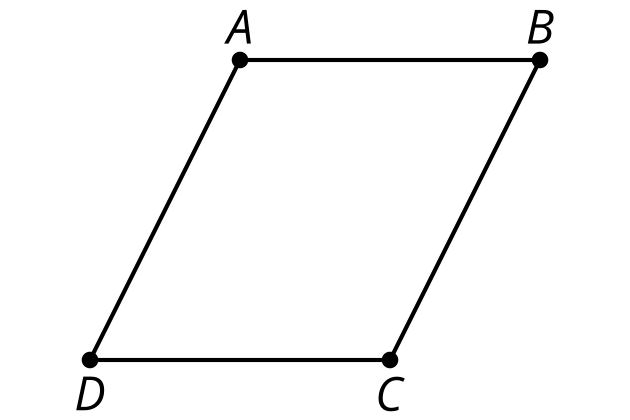 Read the proof and annotate the diagram with each piece of information in the proof.Find the errors that make this proof invalid. Highlight any lines that have errors or false assumptions.The diagonals of a parallelogram intersect. Call that point .The diagonals of a parallelogram bisect each other, so  is congruent to .By the definition of parallelogram, the opposite sides  and  are parallel.Angles  and  are alternate interior angles of parallel lines so they must be congruent.Segment  is congruent to itself.By the Side-Angle-Side Triangle Congruence Theorem, triangle  is congruent to triangle .Therefore the corresponding angles  and  are congruent.Since angles  and  are both congruent and supplementary angles, each angle must be a right angle.So  must be the perpendicular bisector of segment .Because reflection across perpendicular bisectors takes segments onto themselves and swaps the endpoints, when we reflect the parallelogram across  the vertices  and  will stay in the same spot and the 2 endpoints of the other diagonal,  and , will switch places.Therefore diagonal  is a line of symmetry for parallelogram .Are you ready for more?There are quadrilaterals for which the diagonals are lines of symmetry.What is an example of such a quadrilateral?How would you modify this proof to be a valid proof for that type of quadrilateral?Lesson 14 SummaryEarlier we constructed an angle bisector, but we did not prove that the construction always works. Now that we know more we can see why each step is necessary for the construction to precisely bisect an angle. The proof uses some ideas from constructions:The midpoint of a segment divides the segment into 2 congruent segments.All the radii of a given circle are congruent.But it also uses some ideas from triangle congruence:If triangles have 2 pairs of sides and the angle between them congruent, then the triangles are congruent.If triangles are congruent, then the corresponding parts of those triangles are also congruent.Triangle congruence theorems and properties of rigid transformations can be useful for proving many things, including constructions. 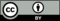 © CC BY 2019 by Illustrative Mathematics®